КОМИТЕТ ФИНАНСОВ ВОЛГОГРАДСКОЙ ОБЛАСТИПРИКАЗот 22 октября 2015 г. N 481ОБ ОБЩЕСТВЕННОМ СОВЕТЕ ПРИ КОМИТЕТЕ ФИНАНСОВВОЛГОГРАДСКОЙ ОБЛАСТИВ соответствии с постановлением Губернатора Волгоградской области от 12 мая 2012 г. N 317 "Об образовании общественных советов при органах исполнительной власти Волгоградской области", в целях обеспечения взаимодействия и организации конструктивного диалога с институтами гражданского общества, учета потребностей организаций и граждан при реализации функций комитета финансов Волгоградской области приказываю:1. Образовать общественный совет при комитете финансов Волгоградской области и утвердить его состав согласно приложению 1.2. Утвердить Положение об общественном совете при комитете финансов Волгоградской области согласно приложению 2.3. Признать утратившим силу приказ комитета финансов Волгоградской области от 01 апреля 2015 г. N 163 "Об общественном совете при комитете финансов Волгоградской области".4. Настоящий приказ вступает в силу со дня подписания и подлежит официальному опубликованию.Заместитель ГубернатораВолгоградской области -председатель комитета финансовВолгоградской областиА.В.ДОРЖДЕЕВПриложение 1к приказукомитета финансовВолгоградской областиот 22 октября 2015 г. N 481СОСТАВОБЩЕСТВЕННОГО СОВЕТА ПРИ КОМИТЕТЕ ФИНАНСОВВОЛГОГРАДСКОЙ ОБЛАСТИПриложение 2к приказукомитета финансовВолгоградской областиот 22 октября 2015 г. N 481ПОЛОЖЕНИЕОБ ОБЩЕСТВЕННОМ СОВЕТЕ ПРИ КОМИТЕТЕ ФИНАНСОВВОЛГОГРАДСКОЙ ОБЛАСТИ1. Общие положения1.1. Общественный совет при комитете финансов Волгоградской области (далее именуется - Совет) образуется в соответствии с приказом комитета финансов Волгоградской области.1.2. Совет является постоянно действующим экспертно-консультативным органом.1.3. Совет обеспечивает взаимодействие граждан Российской Федерации, общественных объединений с комитетом финансов Волгоградской области в целях учета потребностей и интересов граждан Российской Федерации, прав общественных объединений при осуществлении комитетом финансов Волгоградской области возложенных на него функций в целях осуществления общественного контроля за деятельностью комитета финансов Волгоградской области.1.4. Совет осуществляет свою деятельность на основе Конституции Российской Федерации, федеральных законов, Устава Волгоградской области, законов Волгоградской области, иных нормативных правовых актов Российской Федерации и Волгоградской области, а также настоящего Положения.2. Полномочия Совета2.1. Совет призван обеспечить согласование общественно значимых интересов граждан Российской Федерации, общественных объединений и комитета финансов Волгоградской области для решения наиболее важных вопросов экономического и социального развития, а также иных вопросов, относящихся к сфере деятельности комитета финансов Волгоградской области.2.2. Совет вправе выдвигать и поддерживать гражданские инициативы, направленные на реализацию функций комитета финансов Волгоградской области.2.3. Совет вправе вырабатывать рекомендации комитету финансов Волгоградской области по вопросам его деятельности, проводить общественную экспертизу проектов правовых актов, разрабатываемых комитетом финансов Волгоградской области, участвовать в определении приоритетов в области государственной поддержки общественных объединений и иных некоммерческих организаций, а также проводить иные мероприятия, направленные на оптимизацию деятельности комитета финансов Волгоградской области.2.4. По согласованию с комитетом финансов Волгоградской области члены Совета вправе принимать участие в заседаниях коллегий, рабочих групп комитета финансов Волгоградской области с правом совещательного голоса, иных мероприятиях, проводимых комитетом финансов Волгоградской области при осуществлении возложенных на него функций.3. Порядок формирования Совета3.1. Совет формируется на основе добровольного участия в его деятельности граждан Российской Федерации, представителей общественных объединений и иных организаций.3.2. Количественный состав Совета составляет не более 11 человек.3.3. Членом Совета может быть гражданин Российской Федерации, достигший возраста восемнадцати лет.3.4. В состав Совета не могут входить лица, замещающие государственные должности Российской Федерации и субъектов Российской Федерации, должности государственной службы Российской Федерации и субъектов Российской Федерации, и лица, замещающие муниципальные должности и должности муниципальной службы, а также другие лица, которые в соответствии с Федеральным законом от 04 апреля 2005 г. N 32-ФЗ "Об Общественной палате Российской Федерации" не могут быть членами Общественной палаты Российской Федерации.3.5. Члены Совета исполняют свои обязанности на общественных началах.3.6. Положение о Совете, его состав и вносимые изменения утверждаются приказом комитета финансов Волгоградской области.3.7. На организационном заседании Совета открытым голосованием избираются председатель Совета, его заместитель (заместители) и секретарь.4. Организация деятельности Совета4.1. Совет осуществляет свою деятельность в соответствии с планом основных мероприятий, составленным на год, утвержденным председателем Совета и согласованным с руководителем комитета финансов Волгоградской области.4.2. Основной формой деятельности Совета являются заседания, которые проводятся не реже одного раза в полугодие. По решению Совета может быть проведено внеочередное заседание.4.3. За месяц до начала заседания Совета его члены вносят предложения в повестку и готовят для обсуждения информационные материалы, которые доводятся до сведения руководителя комитета финансов Волгоградской области.4.4. Председатель Совета:организует деятельность Совета, ведет его заседания, распределяет обязанности и поручения между членами Совета, осуществляет общий контроль за выполнением планов работы и исполнением решений Совета;создает необходимые условия для коллективного обсуждения и решения вопросов, внесенных на рассмотрение Совета.В отсутствие председателя Совета его обязанности выполняет заместитель председателя Совета.4.5. Секретарь Совета:решает вопросы с комитетом финансов Волгоградской области о месте, времени и обеспечении условий для проведения заседаний Совета, а также информирует членов Совета о проведении заседаний;осуществляет документационное обеспечение заседаний Совета.4.6. Члены Совета:участвуют в мероприятиях, проводимых Советом, а также в подготовке материалов по рассматриваемым вопросам;вносят предложения, замечания и поправки к проектам планов работы Совета, по повестке дня и порядку ведения его заседаний;знакомятся с документами, касающимися рассматриваемых проблем, высказывают свое мнение по существу обсуждаемых вопросов, замечания и предложения по проектам принимаемых решений и протоколу заседания Совета;обладают равными правами при обсуждении вопросов и голосовании;обязаны лично участвовать в заседаниях Совета и не вправе делегировать свои полномочия другим лицам.4.7. Заседание Совета считается правомочным, если на нем присутствуют не менее половины от общего числа его членов. Решения Совета принимаются открытым голосованием простым большинством голосов его членов, присутствующих на заседании. При равенстве голосов решающим является голос председательствующего.Решения Совета принимаются в форме заключений, предложений и обращений, носят рекомендательный характер и отражаются в протоколах заседаний Совета, копии которых представляются руководителю комитета финансов Волгоградской области.4.8. По решению председателя Совета либо заместителя председателя Совета, осуществляющего его обязанности, решения Совета по вопросам, требующим оперативного рассмотрения, могут приниматься путем заочного голосования.При проведении заочного голосования материалы по вопросам повестки дня, а также запрос мнения членов Совета по рассматриваемым вопросам должны быть направлены в письменной форме каждому члену Совета не позднее чем за 10 рабочих дней до дня проведения заочного голосования.Принявшими участие в заочном голосовании считаются члены Совета, направившие свое мнение по рассматриваемым вопросам в адрес председателя Совета не позднее чем за 2 рабочих дня до проведения заочного голосования.Решения, принимаемые путем заочного голосования, оформляются протоколами, которые подписывает председатель Совета или по его поручению заместитель председателя Совета.4.9. Комитет финансов Волгоградской области в 20-дневный срок представляет по запросам Совета необходимые ему для исполнения своих полномочий сведения, за исключением сведений, составляющих государственную и иную охраняемую законом тайну.4.10. Организационно-техническое обеспечение деятельности Совета осуществляет сводно-аналитический отдел управления методологии и организации бюджетного процесса комитета финансов Волгоградской области.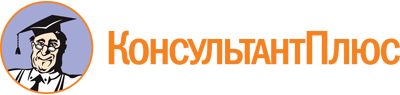 Приказ комитета финансов Волгоградской обл. от 22.10.2015 N 481
(ред. от 16.11.2022)
"Об общественном совете при комитете финансов Волгоградской области"Документ предоставлен КонсультантПлюс

www.consultant.ru

Дата сохранения: 02.06.2023
 Список изменяющих документов(в ред. приказов комитета финансов Волгоградской обл. от 27.01.2017 N 44,от 27.07.2017 N 248, от 19.12.2017 N 415, от 29.05.2018 N 134,от 01.03.2021 N 100, от 22.03.2022 N 79, от 16.11.2022 N 323)Список изменяющих документов(в ред. приказов комитета финансов Волгоградской обл. от 22.03.2022 N 79,от 16.11.2022 N 323)БреховаЮлия Викторовнакандидат экономических наук, доцент, заместитель директора Волгоградского института управления - филиала федерального государственного бюджетного образовательного учреждения высшего образования "Российская академия народного хозяйства и государственной службы при Президенте Российской Федерации" (по согласованию)ГоршковаНаталья Валерьевнадоктор экономических наук, профессор, заведующий кафедрой финансов, учета и экономической безопасности федерального государственного автономного образовательного учреждения высшего образования "Волгоградский государственный университет" (по согласованию)ГензеТатьяна Николаевнапредседатель Союза организаций профсоюзов "Волгоградский областной Совет профессиональных союзов", председатель Общественной палаты Волгоградской области (по согласованию)ГуковаАльбина Валерьевнадоктор экономических наук, профессор, вице-президент Ассоциации "Гильдия экспертов финансового рынка" (по согласованию)ИвановаТатьяна Борисовнадоктор экономических наук, профессор кафедры государственного управления и менеджмента Волгоградского института управления - филиала федерального государственного бюджетного образовательного учреждения высшего образования "Российская академия народного хозяйства и государственной службы при Президенте Российской Федерации" (по согласованию)ПлотниковАлександр Сергеевичкандидат экономических наук, заместитель директора Института переподготовки и повышения квалификации федерального государственного бюджетного образовательного учреждения высшего образования "Волгоградский государственный технический университет" (по согласованию)СмолянскийПавел Викторовичкандидат политических наук, советник директора Музея-заповедника "Сталинградская битва" (по согласованию)ТюменцевИгорь Олеговичдоктор исторических наук, профессор, заведующий научно-исследовательской лабораторией регионального развития института управления - филиала федерального государственного бюджетного образовательного учреждения высшего образования "Российская академия народного хозяйства и государственной службы при Президенте Российской Федерации" (по согласованию)РахматулинРоман Наильевичуправляющий Отделением по Волгоградской области Южного главного управления Центрального банка Российской Федерации (по согласованию)